Science Process SkillsHypothesis*Claims*Classify*Evidence*Variable*Model*Properties (K)* review and maintainProcedure (K)* Purpose* (3rd) Conclusion (3rd) Investigate (K) Observe (K) Observations (K) Record (1st) Magnetism and Electricity UnitAttractCircuitComponent*Conductor* (electricity and heat)Conduction* (electricity and heat)Insulate* (electricity and heat)Insulator* (electricity and heat)ElectricityEnergy* -light, sound, heat, mechanical Generate*ReceiverRepelParallel circuit (parallel- math)Series circuitSource*MagnetismMagnet forceForce fieldForce (1st) *review and maintainMagnet (1st)Push (1st)*Pull (1st)**= directly supports what 5th graders     need  to know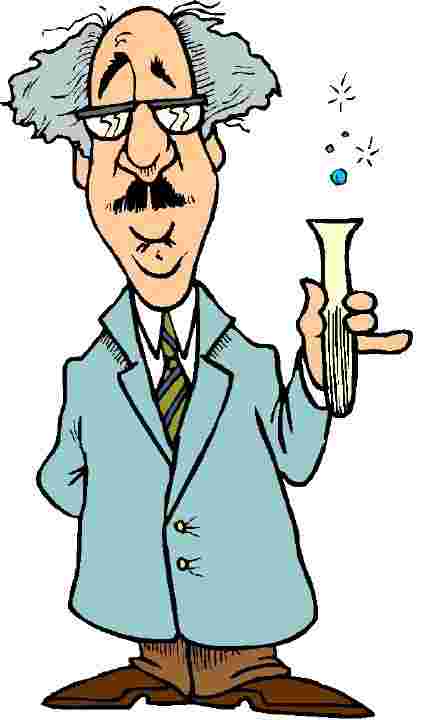 Rocks and Minerals unitComposition*MineralRock (1st) review and maintainComponent*Geology (1st) Geological formationErosion*Sediment*Sedimentary rockMetamorphic rockIgneous RockLusterHardnessStreak testPhysical properties (1st) Landforms unitWeatheringErosion*DepositionFloods effects on landforms (and environment)*VolcanoesEarthquakesAcid rain*Deforestation effects on erosion (and environment)*SedimentCanyonDeltaFlood plainLandformPond*Lake*River*MeanderSlope *TributariesValleyRun off (2nd)Precipitation (2nd)* (   ) = concept or word introduced in previous grades please review these words and maintain student understandingAnimal Studies UnitAnimal (K)*Plants (K)*Species (2nd, 3rd)Organism (1st)*Individual*Population*Community*Ecosystem*Adaptation* (3rd) plants Behavioral adaptationsPhysical adaptationsInstinct *Habitat (1st) Climate*Biotic/ biotic factors*Abiotic/ a biotic factors*Environment*Aquatic (1st, 3rd)*Aquarium (K, 1st)*Terrestrial (1st, 3rd)*Terrarium (K, 1st)*Herbivore*Carnivore*Omnivore *Interconnected*Competition*Prey *Predator*Support for 5th-Learned behavior*Inherited traits*Parent*Offspring*Food Chains*- energy for survival passed Food Webs*Producer (3rd) plants*Primary consumer*Secondary consumer*Decomposer (3rd)*Symbiotic relationships*- parasitism, mutualism, commensalismEcosystems*-pond, lake, river, estuary, salt water marsh, ocean, woodland, marine habitats- *Plants and animals of each and types of adaptations they would have*Biomes*- deciduous forest, tropical rainforest, tundra, taiga, coniferous forest. Deserts, grasslands.-Plants and animals of each and types of adaptations they would have*Human Impact*Deforestation*Habitat reduction*Clear cutting*Pollution*Beneficial changes to environment*Harmful changes to environment*All of 4.L.1 is really important for 5th grade***Tricky testing terms***Indicate		FeaturesNegatively impact	directly dependant /affectedImpact		      indirectly dependant/affectedComponents	        Due to		Suitable	       Marine lifeAvailability              Food sourceOccupy		       Content (soil content)Categorize             EventSpecialized             Role ofDepiction             CharacteristicDevice                 Common featureInteract              immediateFunction             long termInterdependence*Data tables numbers or info to answer questions*Line graphs to show change over time*Finding relationships in food web and food chain diagrams